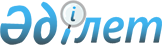 2008 жылғы 29 желтоқсандағы № 9/2-IV "2009 жылға арналған аудандық бюджет туралы" аудандық мәслихат сессиясының шешіміне өзгерістер мен толықтырулар енгізу туралы
					
			Күшін жойған
			
			
		
					Шығыс Қазақстан облысы Жарма аудандық мәслихатының 2009 жылғы 13 ақпандағы N 11/4-IV шешімі. Шығыс Қазақстан облысы Әділет департаментінің Жарма аудандық әділет басқармасында 2009 жылғы 18 ақпанда N 5-10-74 тіркелді.   Қабылданған мерзімінің бітуіне байланысты күші жойылды - Жарма аудандық мәслихатының 2010 жылғы 05 ақпандағы № 29/4-15 хаты      Ескерту. Қабылданған мерзімінің бітуіне байланысты күші жойылды - (Жарма аудандық мәслихатының 2010.02.05 № 29/4-15 хаты).

      Қазақстан Республикасының Бюджет Кодексінің 109-бабына,

Қазақстан Республикасының «Қазақстан Республикасындағы жергілікті мемлекеттік басқару туралы» Заңының 6-бабына, Қазақстан Республикасының «2009-2011 жылдарға арналған республикалық бюджет туралы» Заңына, Қазақстан Республикасы Үкіметінің 2008 жылдың 18 желтоқсандағы № 1184 «2009-2011 жылдарға арналған республикалық бюджет туралы Заңын іске асыру туралы» қаулысына және Шығыс Қазақстан облыстық мәслихат сессиясының 2009 жылғы 6 ақпандағы № 11/145-IV шешіміне сәйкес аудандық мәслихат ШЕШІМ ҚАБЫЛДАДЫ:



      1. «2009 жылға арналған аудандық бюджет туралы» Жарма аудандық мәслихатының 2008 жылғы 29 желтоқсандағы № 9/2-IV (2009 жылғы 6 қаңтардағы нормативтік құқықтық актілерді мемлекеттік тіркеу тізімінде нөмірі 5-10-73 болып енгізілген, «Рауан-Восход» газетінің № 3, 4 сандарында жарияланған) шешіміне мынадай өзгерістер мен толықтырулар енгізілсін:



      1) 1-тармақ жаңа редакцияда жазылсын:

      2009 жылға арналған аудандық бюджет № 1 қосымшаға сәйкес, мынадай көлемде бекітілсін:

      1) кірістер – 2 163 105,3 мың теңге, оның ішінде:

      салықтық түсімдер – 594 545,0 мың теңге;

      салықтық емес түсімдер -2530,0 мың теңге;

      негізгі капиталды сатудан түсетін түсімдер – 2 925,0 мың теңге

      трансферттердің түсімдері – 1 563 105,3 мың теңге;

      оның ішінде:

      субвенция - 1 482 256,0 мың теңге;

      трансферттердің түсімдері – 80 849,3 мың теңге;

      2) шығындар - 2 168 164,3 мың теңге;

      3) Бюджет (профицит) тапшылығы – 5059,0 мың теңге;

      4) Бюджет тапшылығын қаржыландыру (профицитті пайдалану)- - 5059,0 мың теңге;



      2) 4-тармақ мынадай өзгерістермен толықтырылсын:

      Республикалық трансферттер есебінен нысаналы ағымдағы трансферттерге мынадай көлемде – 38042,3 мың теңге қарастырылып:

      1) білім беру бағдарламаларына 24658,0 мың теңге бөлінсін, 

оның ішінде:

      бастауыш, негізгі орта және жалпы орта білім беретін мемлекеттік мекемелердегі физика, химия, биология кабинеттерін оқу жабдығымен жарақтандыруға – 12291,0 мың теңге;

      білім берудің мемлекеттік жүйесіне оқытудың жаңа технологияларын енгізуге – 12367,0 мың теңге;

      2) әлеуметтік көмек және әлеуметтік қамсыздандыру бағдарламаларына 10711 мың теңге бөлінсін, оның ішінде:

      мемлекеттік атаулы әлеуметтік көмекке – 5798,0 мың теңге;

      18 жасқа дейінгі балаларға мемлекеттік көмекке – 4913,0 мың  теңге;

      3) ауылдық елді мекендер саласының мамандарын әлеуметтік қолдау шараларын іске асыру үшін 2673,3 мың теңге бөлінсін, оның ішінде:

      білім беру мамандарына – 2317,0 мың теңге;

      әлеуметтік сала мамандарына – 89,0 мың теңге;

      спорт мамандарына – 267,3 мың теңге;

      Республикалық трансферттер есебінен даму бағдарламасына 4203 мың теңге бөлініп, сумен қамтамасыз ету жүйесін дамытуға бағытталсын.



      2. Аудандық бюджетті дамытудың бюджеттік бағдарламаларының тізбесі 2-қосымшаға сәйкес жаңа редакцияда бекітілсін.



      3. Бюджеттің еркін қор қалдығы 5331,5 мың теңгенің 5059,0 мың теңгесі автомобиль жолдарының жұмыс істеуін қамтамасыз ету бағдарламасына бағытталсын.

      4. Аудан бюджетінің өзіндік кірістері мен мемлекеттік мекемелердің шығындарының жоспарлары айдан айға ауыстырылсын.



      5. Аудандық жергілікті атқарушы органының 2009 жылға арналған резерві 23390,0 мың теңгеге азайтылып, осы қаржы көлемінің 15641,0 мың теңгесі мемлекеттік мекемелердің 2008 жылғы кредиторлық қарыздарына, 4941,0 мың теңгесі автомобиль жолдарының жұмыс істеуін қамтамасыз етуге, 2808,0 мың теңгесі басқа бағдарламалар шығындарына бағытталсын.

      6. 1, 2 қосымшалар осы шешімнің 1, 2 қосымшаларына сәйкес жаңа редакцияда жазылсын.

      7. Осы шешім 2009 жылғы 1 қаңтардан бастап қолданысқа енгізіледі.      Сессия төрағасы:                   І. Атабаев      Жарма аудандық

      мәслихатының хатшысы:              Д. Садықов

Жарма аудандық мәслихатының

2009 жылғы 13 ақпандағы  

№ 11/4 -IV сессиясының  

шешіміне № 1 қосымша         "Жарма ауданының экономика және

      бюджеттік жоспарлау бөлімі

      "ММ-нің бастығы:                     Н.Сейтказина

Жарма аудандық мәслихатының

2009 жылғы 13 ақпандағы  

№ 11/4 -IV сессиясының  

шешіміне № 2 қосымша    2009 жылға арналған аудандық даму бюджеттік 

бағдарламаларды іске асыруға бағытталған 

инвестициялық жобалардың (бағдарламалардың) тізбесі      "Жарма ауданының экономика және

      бюджеттік жоспарлау бөлімі"

      ММ-нің бастығы:                        Н.Сейтказина
					© 2012. Қазақстан Республикасы Әділет министрлігінің «Қазақстан Республикасының Заңнама және құқықтық ақпарат институты» ШЖҚ РМК
				СанатыСанатыСанатыСанатыСанатыСома (мың тенге)СыныбыСыныбыСыныбыСыныбыСома (мың тенге)Iшкi сыныбыIшкi сыныбыIшкi сыныбыСома (мың тенге)ЕрекшелiгiЕрекшелiгiСома (мың тенге)АтауыСома (мың тенге)КІРІСТЕР2163105,31Салықтық түсімдер59454501Табыс салығы2444252Жеке табыс салығы24442501Төлем көзінен салық салынатын табыстардан ұсталатын жеке табыс салығы22040002Төлем көзінен салық салынбайтын  табыстардан ұсталатын жеке табыс салығы2022503Қызметін біржолғы талон бойынша жүзеге асыратын жеке тұлғалардан алынатын жеке табыс салығы380003.Әлеуметтiк салық22528101Әлеуметтік салық22528101Әлеуметтік салық22528104Меншiкке салынатын салықтар984191Мүлiкке салынатын салықтар5964001Заңды тұлғалардың және жеке кәсіпкерлердің мүлкіне салынатын салық5770002Жеке тұлғалардың мүлкiне салынатын салық19403Жер салығы2217902Елдi мекендер жерлерiне жеке тұлғалардан алынатын жер салығы431303Өнеркәсіп, көлік, байланыс, қорғаныс жеріне және ауыл шаруашылығына арналмаған өзге де жерге салынатын жер салығы362107Ауыл шаруашылығы мақсатындағы жерлерге заңды тұлғалардан, жеке кәсіпкерлерден, жеке нотариустар мен адвокаттардан алынатын жер салығы4508Елді мекендер жерлеріне заңды тұлғалардан, жеке кәсіпкерлерден, жеке нотариустар мен адвокаттардан алынатын жер салығы142004Көлiк құралдарына салынатын салық1400001Заңды тұлғалардан көлiк құралдарына салынатын салық180002Жеке тұлғалардан көлiк құралдарына салынатын салық122005Бірыңғай жер салығы260001Бірыңғай жер салығы260005Тауарларға, жұмыстарға және қызметтер көрсетуге салынатын iшкi салықтар231812Акциздер300090Өндірушілер көтерме саудада сататын өзі өндіретін бензин (авиациялық бензинді қоспағанда)91Өндірушілер көтерме саудада сататын, өзі өндіретін дизель отыны92Өндірушілер бөлшек саудада өткізетін өз өндірісінің (авиациялықты қоспағанда), сондай-ақ өзінің өндірістің мұқтаждарына пайдаланатын бензин96Заңды және жеке тұлғалар бөлшек саудада өткізетін,сондай-ақ өзінің өндірістік мұқтаждарына пайдаланатын бензин (авиациялықты қоспағанда)260097Заңды және жеке тұлғаларға бөлшек саудада өткізетін, сондай-ақ өз өндірістік мұқтаждарына пайдаланылатын дизель отыны4003Табиғи және басқа ресурстарды пайдаланғаны үшiн түсетiн түсiмдер1630015Жер учаскелерін пайдаланғаны үшін төлем163004Кәсiпкерлiк және кәсiби қызметтi жүргiзгенi үшiн алынатын алымдар388101Жеке кәсіпкерлерді мемлекеттік тіркегені үшін алынатын алым64402Жекелеген қызмет түрлерiмен айналысу құқығы үшiн лицензиялық алым108303Заңды тұлғаларды мемлекеттiк тiркегенi және филиалдар мен өкілдіктерді есептік тіркегені үшiн алынатын алым8005Жылжымалы мүлікті кепілдікке салуды мемлекеттік тіркегені және кеменің немесе жасалып жатқан кеменің ипотекасы үшін алынатын алым15914Көлік құралдарын  мемлекеттік тіркегені үшін алым32918Жылжымайтын мүлікке және олармен мәміле жасау құқығын мемлекеттік тіркегені үшін алынатын алым130620Жергілікті маңызы бар және елді мекендердегі жалпы пайдаланудағы автомобиль жолдарының бөлу жолағында сыртқы (көрнекі) жарнамаларды орналастырғаны үшін алынатын төлем28007Басқа да салықтар01Басқа да салықтар010Жергілікті бюджетке түсетін өзге де салық түсімдері008Заңдық мәнді іс-әрекеттерді жасағаны және (немесе) оған уәкілеттігі бар мемлекеттік органдар немесе лауазымды адамдар құжаттар бергені үшін алынатын  міндетті төлемдер32391Мемлекеттік баж323902Сотқа берілетін талап арыздардан, ерекше өндірістегі істер бойынша арыздардан (шағымдардан), жүгіну шағымдарынан, атқару парағының көшірмесін беру туралы мәселе бойынша сот анықтамасына жеке шағымдардан, сот бұйрығын шығару туралы арыздардан, сондай-ақ соттың шетел соттары мен төрелік соттарының шешімдері бойынша атқару парақтарын, құжаттардың көшірмелерін (төлнұсқаларын) бергені үшін алынатын мемлекеттік баж151004Азаматтық хал актілерін тіркегені, азаматтарға азаматтық хал актілерін тіркегені туралы қайта куәліктер бергені үшін, сондай-ақ туу, неке, некені бұзу, өлуі туралы актілердің жазбаларын өзгерту, толықтыру, түзету мен қалпына келтіруге байланысты куәліктерді бергені үшін алынатын мемлекеттік баж81605Шет елге баруға және Қазақстан Республикасына басқа мемлекеттерден адамдарды шақыруға құқық беретін құжаттарды ресімдегені үшін, сондай-ақ осы құжаттарға өзгерістер енгізгені үшін алынатын мемлекеттік баж29306Шетелдіктердің паспорттарына немесе оларды ауыстыратын құжаттарына Қазақстан Республикасынан кету және Қазақстан Республикасына келу құқығына виза бергені үшін алынатын мемлекеттік баж007Қазақстан Республикасының азаматтығын алу, Қазақстан Республикасының азаматтығын қалпына келтіру және Қазақстан Республикасының азаматтығын тоқтату туралы құжаттарды ресімдегені үшін алынатын мемлекеттік баж008Тұрғылықты жерін тіркегені үшін алынатын мемлекеттік баж49009Аң  аулау құқығына рұқсат бергені үшін алынатын мемлекеттік баж010Жеке және заңды тұлғалардың азаматтық, қызметтік қаруының (аңшылық суық қаруды, белгі беретін қаруды, ұңғысыз атыс қаруын, механикалық шашыратқыштарды, көзден  жас ағызатын немесе тітіркендіретін заттар толтырылған аэрозольді және басқа құрылғыларды, үрлемелі қуаты 7,5 Дж-дан аспайтын пневматикалық қаруды қоспағанда және калибрі 4,5 мм-ге дейінгілерін қоспағанда) әрбір бірлігін тіркегені және қайта тіркегені үшін алынатын мемлекеттік баж612Қаруды және оның оқтары сақтауға немесе сақтау мен алып жүруге тасымалдауға, Қазақстан Республикасының аумағына әкелуге және Қазақстан Республикасынан әкетуге рұқсат бергені үшін мемлекеттік баж1242Салықтық емес түсiмдер253001Мемлекет меншіктен түсетін түсімдер18711Мемлекеттік кәсіпорындардың таза кірісі бөлігіндегі түсімдер2102Коммуналдық мемлекеттік кәсіпорындардың таза кірісінің бір бөлігінің түсімдері213Мемлекет меншігіндегі акциялардың мемлекеттік пакетіне дивидендтер002Коммуналдық меншіктегі акциялардың мемлекеттік пакетіне дивидендтер5Мемлекет меншігіндегі мүлікті жалға беруден түсетін кірістер185004Коммуналдық меншіктегі мүлікті жалдаудан түсетін кірістер185002Жергілікті бюджеттен қаржыландырылатын мемлекеттік мекемелердің тауарларды (жұмыстарды, қызметтерді) өткізуінен түсетін түсімдер01Жергілікті бюджеттен қаржыландырылатын мемлекеттік мекемелердің тауарларды (жұмыстарды, қызметтерді) өткізуінен түсетін түсімдер002Жергілікті бюджеттен қаржыландырылатын мемлекеттік мекемелер көрсететін қызметтерді сатудан түсетін түсімдер003Мемлекеттік бюджеттен қаржыландырылатын мемлекеттік мекемелер ұйымдастыратын мемлекеттік сатып алуды өткізуден түсетін ақша түсімдері01Мемлекеттік бюджеттен қаржыландырылатын мемлекеттік мекемелер ұйымдастыратын мемлекеттік сатып алу өткізуден түсетін ақша түсімдері002Жергілікті бюджеттен қаржыландырылатын мемлекеттік мекемелер ұйымдастыратын мемлекеттік сатып алуды өткізуден түсетін ақшаның түсімі004Мемлекеттік бюджеттен қаржыландырылатын, сондай-ақ Қазақстан Республикасы Ұлттық Банкінің бюджетінен (шығыстар сметасынан) ұсталатын және қаржыландырылатын мемлекеттік мекемелер салатын айыппұлдар, өсімпұлдар, санкциялар, өндіріп алулар01Мұнай секторы кәсіпорындарынан түсетін түсімдерді қоспағанда, мемлекеттік бюджеттен қаржыландырылатын, сондай-ақ Қазақстан Республикасы Ұлттық Банкінің бюджетінен (шығыстар сметасынан) ұсталатын және қаржыландырылатын мемлекеттік мекемелер салатын айыппұлдар, өсімпұлдар, санкциялар, өндіріп алулар005Жергілікті мемлекеттік органдар салатын әкімшілік айыппұлдар, өсімпұлдар, санкциялар06Оған қатысты лицензиялық тәртіп белгіленген казиноның, тотализаторлардың және ойын бизнесінің лицензиясының қызметінен түскен алып қойылған кірістер түсімі006Басқа да салықтық емес түсiмдер6591Басқа да салықтық емес түсiмдер65905Жергілікті бюджеттен қаржыландырылатын мемлекеттік мекемелердің дебиторлық,депоненттік берешегінің түсімі07Жеке кәсіпкерлерді мемлекеттік тіркеусіз қызметінен алынған кірістердің түсуі009Жергіліктік бюджетке түсетін салықтық емес басқа да түсімдер6593.Негізгі капиталды сатудан түсетін түсімдер292501Мемлекеттік мекемелерге бекітілген мемлекеттік мүлікті сату01Мемлекеттік мекемелерге бекітілген мемлекеттік мүлікті сату002Жергілікті бюджеттен қаржыландырылатын мемлекеттік мекемелерге бекітілген мүлікті сатудан түсетін түсімдер03Жердi және материалдық емес активтердi сату29251Жерді сату292501Жер учаскелерін сатудан түсетін түсімдер29254.Трансферттердің түсімдері1563105,302Мемлекеттiк басқарудың жоғары тұрған органдарынан түсетiн трансферттер1563105,32Облыстық бюджеттен түсетiн трансферттер1563105,301Ағымдағы нысаналы трансферттер74966,302Нысаналы даму трансферттері588303Субвенциялар1482256Функционалдық топФункционалдық топФункционалдық топФункционалдық топФункционалдық топФункционалдық топбағдарламаларғаенгізілгенөзгерістер(мың теңге)Кіші функцияКіші функцияКіші функцияКіші функцияКіші функциябағдарламаларғаенгізілгенөзгерістер(мың теңге)Бюджеттік бағдарламалардың әкiмшiсiБюджеттік бағдарламалардың әкiмшiсiБюджеттік бағдарламалардың әкiмшiсiБюджеттік бағдарламалардың әкiмшiсiбағдарламаларғаенгізілгенөзгерістер(мың теңге)БағдарламаБағдарламаБағдарламабағдарламаларғаенгізілгенөзгерістер(мың теңге)Кіші бағдарламаКіші бағдарламабағдарламаларғаенгізілгенөзгерістер(мың теңге)Атауыбағдарламаларғаенгізілгенөзгерістер(мың теңге)ІІ. Шығындар2168164,301Жалпы сипаттағы мемлекеттік қызметтер23923301Мемлекеттік басқарудың жалпы функцияларын орындайтын өкілді,атқарушы және басқа органдар216331112Аудан мәслихатының аппараты10671001Аудан мәслихатының қызметін қамтамасыз ету10671003Жергілікті органдардың аппараттары9567007Мемлекеттік қызметшілердің  біліктілігін арттыру401009Мемлекеттік органдарды материалдық-техникалық жарақтандыру260100Депутаттық қызмет443002Ақпараттық жүйелер құру0122Аудан әкімінің аппараты65088001Аудан әкімінің қызметін қамтамасыз ету60203003Жергілікті органдардың аппараттары57888007Мемлекеттік қызметшілердің  біліктілігін арттыру868009Мемлекеттік органдарды материалдық-техникалық жарақтандыру1447002Ақпараттық жүйелер құру4885123Қаладағы аудан, аудандық маңызы бар қала, кент, ауыл,ауылдық округ әкімінің аппараты 140572001Қаладағы ауданның,аудандық маңызы бар қаланың,кенттің,ауылдың,ауылдық округтің әкімінің аппараты 140572003Жергілікті органдардың аппараттары137318007Мемлекеттік қызметшілердің  біліктілігін арттыру2834009Мемлекеттік органдарды материалдық-техникалық жарақтандыру42002Қаржылық қызмет12554452Ауданның қаржы бөлімі12554001Қаржы бөлімінің қызметін қамтамасыз ету11453003Жергілікті органдардың аппараттары11246007Мемлекеттік қызметшілердің  біліктілігін арттыру207009Мемлекеттік органдарды материалдық-техникалық жарақтандыру002Ақпараттық жүйелер құру003Салық салу мақсатында мүлікті бағалауды жүргізу250004Біржолғы талондарды беру жөніндегі жұмысты және біржолғы талондарды іске асырудан сомаларды жинаудың толықтығын қамтамасыз етуді ұйымдастыру85105Жоспарлау және статистикалық қызмет10348453Ауданның экономика және бюджеттік жоспарлау бөлімі10348001Экономика және бюджеттік жоспарлау бөлімінің  қызметін қамтамасыз ету10348003Жергілікті органдардың аппараттары8611007Мемлекеттік қызметшілердің  біліктілігін арттыру237009Мемлекеттік органдарды материалдық-техникалық жарақтандыру150002Қорғаныс1718001Әскери мұқтаждар6571122Аудан (облыстық маңызы бар қала) әкімінің аппараты6571005Жалпыға бірдей әскери міндетті атқару шеңберіндегі іс-шаралар657102Төтенше жағдайлар жөніндегі жұмыстарды ұйымдастыру10609122Аудан әкімінің аппараты10609006Аудан (облыстық маңызы бар қала) ауқымындағы төтенше жағдайлардың алдын алу және оларды жою3085100Төтенше жағдайлардың алдын алу және жою жөніндегі іс-шаралар3085007Аудандық (қалалық) ауқымдағы дала өрттерінің, сондай-ақ мемлекеттік өртке қарсы қызмет органдары құрылмаған елдi мекендерде өрттердің алдын алу және оларды сөндіру жөніндегі іс-шаралар752403Қоғамдық тәртіп, қауіпсіздік,құқықтық, сот, қылмыстық-атқару қызметі5001Құқық қорғау қызметі50458Ауданның (облыстық маңызы бар қала) тұрғын үй-коммуналдық шаруашылығы, жолаушылар көлігі және автомобиль жолдары бөлімі50021Елді мекендерде жол жүру қозғалысын реттеу бойынша жабдықтар мен құралдарды пайдалану5004Білім беру136597701Мектепке дейiнгi тәрбие және оқыту13162123Қаладағы аудан, аудандық маңызы бар қала, кент, ауыл  (село), ауылдық (селолық) округ әкімінің аппараты0004Мектепке дейінгі тәрбие ұйымдарын қолдау464Ауданның (облыстық маңызы бар қала) білім беру  бөлімі13162009Мектеп жасына дейінгі балаларды тәрбиелеу және оқыту қызметін қамтамасыз ету1316202Жалпы бастауыш,жалпы негізгі, жалпы орта білім беру1317875464Ауданның білім беру бөлімі1317875003Жалпы білім беру1259727102Жалпы білім беретін кешкі (ауысымдық) мектептер28761105Бастауыш, негізгі орта және жалпы орта білім беру мектептер, гимназиялар, лицейлер, бейіндік мектептер, мектеп-балабақшалар1230966006Балалар үшін қосымша білім беру45781010Республикалық бюджеттен берілетін нысаналы трансферттердің есебінен білім берудің мемлекеттік жүйесіне оқытудың жаңа технологияларын енгізу 1236709Білім беру саласындағы өзге де қызметтер34940464Ауданның білім беру бөлімі32612001Білім беру бөлімінің қызметін қамтамасыз ету8102003Жергілікті органдардың аппараттары7142007Мемлекеттік қызметшілердің  біліктілігін арттыру90009Мемлекеттік органдарды материалдық-техникалық жарақтандыру870004Ауданның (облыстық маңызы бар қаланың) мемлекеттік білім беру мекемелерінде білім беру жүйесін ақпараттандыру2722005Ауданның (облыстық маңызы бар қаланың) мемлекеттiк бiлiм беру мекемелер үшiн оқулықтар мен оқу- әдістемелік кешендерді сатып алу және жеткiзу14009007Аудандық (қалалық) ауқымындағы мектеп олимпиадаларын және мектептен тыс іс-шараларды өткiзу5462099Республикалық бюджеттен берілетін нысаналы трансферттер есебiнен ауылдық елді мекендер саласының мамандарын әлеуметтік қолдау шараларын іске асыру 2317467Ауданның (облыстық маңызы бар қала) құрылыс бөлімі2328037Білім беру объектілерін салу және реконструкциялау2328011Республикалық бюджеттен берілетін трансферттер есебiнен015Жергілікті бюджет қаражаты есебінен232806Әлеуметтік көмек және әлеуметтік қамсыздандыру22004602Әлеуметтік көмек197655123Қаладағы аудан,аудандық маңызы бар қала,кент,ауыл,ауылдық округ әкімінің аппараты 15932003Мұқтаж азаматтарға үйінде әлеуметтік көмек көрсету15932451Ауданның жұмыспен қамту және әлеуметтік бағдарламалар бөлімі181723002Еңбекпен қамту бағдарламасы37430100Қоғамдық жұмыстар30492101Жұмыссыздарды кәсіптік даярлау және қайта даярлау5205102Халықты жұмыспен қамту саласында азаматтарды әлеуметтік қорғау жөніндегі қосымша шаралар1733004Ауылдық жерлерде тұратын денсаулық сақтау, білім беру, әлеуметтік қамтамасыз ету, мәдениет мамандарына отын сатып алу бойынша әлеуметтік көмек көрсету8060005Мемлекеттік атаулы әлеуметтік көмек23330011Республикалық бюджеттен берілетін трансферттер есебінен 5798015Жергілікті бюджет қаражаты есебінен 17532006Тұрғын үй көмегі3520007Жергілікті өкілетті органдардың шешімі бойынша азаматтардың жекелеген топтарына әлеуметтік көмек57710010Үйден тәрбиеленіп оқытылатын мүгедек балаларды материалдық қамтамасыз ету4658014Мұқтаж азаматтарға үйде әлеуметтік көмек көрсету01618 жасқа дейінгі балаларға мемлекеттік жәрдемақылар46215011Республикалық бюджеттен берілетін трансферттер есебінен 4913015Жергілікті бюджет қаражаты есебінен 41302017Мүгедектерді оңалту жеке бағдарламасына сәйкес,мұқтаж мүгедектерді міндетті гигиеналық құралдармен қамтамасыз етуге және ымдау тілі мамандарының, жеке көмекшілердің қызмет көрсету80009Әлеуметтік көмек және әлеуметтік қамтамасыз ету салаларындағы өзге де қызметтер22391451Ауданның жұмыспен қамту және әлеуметтік бағдарламалар бөлімі22391001Жұмыспен қамту және әлеуметтік бағдарламалар бөлімінің қызметін қамтамасыз ету19564003Жергілікті органдардың аппараттары19332007Мемлекеттік қызметшілердің  біліктілігін арттыру232009Мемлекеттік органдарды материалдық-техникалық жарақтандыру0099Республикалық бюджеттен берілетін нысаналы трансферттер есебiнен ауылдық елді мекендер саласының мамандарын әлеуметтік қолдау шараларын іске асыру 89011Жәрдемақыларды және басқа да әлуметтік төлемдерді есептеу, төлеу мен жеткізу бойынша қызметтерге ақы төлеу273807Тұрғын үй-коммуналдық шаруашылық4603201Тұрғын үй шаруашылығы5000458Ауданның (облыстық маңызы бар қала) тұрғын үй-коммуналдық шаруашылығы, жолаушылар көлігі және автомобиль жолдары бөлімі5000004Азаматтардың жекеленген санаттарын тұрғын үймен қамтамасыз ету5000015Жергілікті бюджет қаражаты есебінен5000467Ауданның құрылыс бөлімі0003Тұрғын үй салу0015Жергілікті бюджет қаражаты есебінен0004Инженерлік коммуникациялық инфрақұрылымды дамыту және жайластыру0011Республикалық бюджеттен берілетін трансферттер есебінен 0015Жергілікті бюджет қаражаты есебінен002Коммуналдық шаруашылық16724123Қаладағы аудан,аудандық маңызы бар қала,кент,ауыл,ауылдық округ әкімінің аппараты 0014Елді мекендерді сумен жабдықтауды ұйымдастыру458Ауданның (облыстық маңызы бар қала) тұрғын үй-коммуналдық шаруашылығы, жолаушылар көлігі және автомобиль жолдары бөлімі8468012Сумен жабдықтау және су бөлу жүйесінің қызмет етуі8468467Ауданның құрылыс бөлімі8256005Коммуналдық шаруашылақ объктілерін дамыту2812015Жергілікті бюджет қаражаты есебінен2812006Сумен жабдықтау жүйесін дамыту5444011Республикалық бюджеттен берілетін трансферттер есебінен 4203015Жергілікті бюджет қаражаты есебінен 124103Елді-мекендерді көркейту24308123Қаладағы аудан, аудандық маңызы бар қала, кент, ауыл, ауылдық округ әкімінің аппараты 17458008Елдi мекендерде көшелердi жарықтандыру4128009Елдi мекендердiң санитариясын қамтамасыз ету4530010Жерлеу орындарын күтiп-ұстау және туысы жоқтарды жерлеу0011Елдi мекендердi абаттандыру және көгалдандыру8800458Ауданның (облыстық маңызы бар қала) тұрғын үй-коммуналдық шаруашылығы, жолаушылар көлігі және автомобиль жолдары бөлімі6850015Елдi мекендердегі көшелердi жарықтандыру3300016Елдi мекендердiң санитариясын қамтамасыз ету1600017Жерлеу орындарын күтiп-ұстау және туысы жоқтарды жерлеу300018Елдi мекендердi абаттандыру және көгалдандыру165008Мәдениет, спорт, туризм және ақпараттық кеңістiк123103,301Мәдениет саласындағы қызмет58147455Ауданның (облыстық маңызы бар қала) мәдениет және тілдерді дамыту бөлімі58147003Мәдени-демалыс жұмысын қолдау58147467Аудан (облыстық маңызы бар қала) құрылыс бөлімі0011Мәдениет объктілерін дамыту002Спорт16253465Ауданның (облыстық маңызы бар қала)дене шынықтыру және спорт бөлімі16253005Ұлттық және бұқаралық спорт түрлерін дамыту1578006Аудандық (облыстық маңызы бар қалалық) деңгейде спорттық жарыстар өткiзу2879007Әртүрлi спорт түрлерi бойынша аудан (облыстық маңызы бар қала)  құрама командаларының мүшелерiн дайындау және олардың облыстық спорт жарыстарына қатысуы1179603Ақпараттық кеңiстiк25354455Ауданның (облыстық маңызы бар қала) мәдениет және тілдерді дамыту бөлімі19844006Аудандық (қалалық) кiтапханалардың жұмыс iстеуi18710007Мемлекеттік тілді және Қазақстан халықтарының басқа да тілдерін дамыту1134456Ауданның (облыстық маңызы бар қала) ішкі саясат бөлімі5510002Бұқаралық ақпарат құралдары арқылы  мемлекеттiк ақпарат саясатын жүргізу5510100Газеттер мен журналдар арқылы мемлекеттік ақпараттық саясат жүргізу3500101Телерадиохабарлары арқылы мемлекеттік ақпараттық саясат жүргізу201009Мәдениет, спорт, туризм және ақпараттық кеңiстiктi ұйымдастыру жөнiндегi өзге де қызметтер23349,3455Ауданның (облыстық маңызы бар қала) мәдениет және тілдерді дамыту бөлімі5569001Мәдениет және тілдерді дамыту бөлімінің қызметін қамтамасыз ету5569003Жергілікті органдардың аппараттары5429007Мемлекеттік қызметшілердің  біліктілігін арттыру20009Мемлекеттік органдарды материалдық-техникалық жарақтандыру120456Ауданның (облыстық маңызы бар қала) ішкі саясат бөлімі13506001Ішкі саясат бөлімінің қызметін қамтамасыз ету 10104003Жергілікті органдардың аппараттары9750007Мемлекеттік қызметшілердің  біліктілігін арттыру194009Мемлекеттік органдарды материалдық-техникалық жарақтандыру160003Жастар саясаты саласындағы өңірлік бағдарламаларды iске асыру3402465Ауданның (облыстық маңызы бар қала) дене шынықтыру және спорт бөлімі4274,3001Дене шынықтыру және спорт бөлімі қызметін қамтамасыз ету4007003Жергілікті органдардың аппараттары3907007Мемлекеттік қызметшілердің  біліктілігін арттыру100009Мемлекеттік органдарды материалдық-техникалық жарақтандыру0099Республикалық бюджеттен берілетін нысаналы трансферттер есебiнен ауылдық елді мекендер саласының мамандарын әлеуметтік қолдау шараларын іске асыру 267,310Ауыл, су, орман, балық шаруашылығы, ерекше қорғалатын табиғи аумақтар, қоршаған ортаны және жануарлар дүниесін қорғау, жер қатынастары1471201Ауыл шаруашылығы7972462Ауданның (облыстық маңызы бар қала) ауыл шаруашылық  бөлімі7972001Ауыл шаруашылығы бөлімінің қызметін қамтамасыз ету7972003Жергілікті органдардың аппараттары7409007Мемлекеттік қызметшілердің  біліктілігін арттыру123009Мемлекеттік органдарды материалдық-техникалық жарақтандыру440467Аудан (облыстық маңызы бар қала) құрылыс бөлімі0010Ауыл шаруашылығы объектілерін дамыту06Жер қатынастары6740463Ауданның (облыстық маңызы бар қала) жер қатынасы бөлімі6740001Жер қатынастары бөлімінің қызметін қамтамасыз ету6740003Жергілікті органдардың аппараттары6382007Мемлекеттік қызметшілердің  біліктілігін арттыру98009Мемлекеттік органдарды материалдық-техникалық жарақтандыру260002Ауыл шаруашылығы алқаптарын бір түрден екіншісіне ауыстыру жөніндегі жұмыстар006Аудандық маңызы бар қалалардың,кенттердің,ауылдардың (селолардың),ауылдық(селолық) округтердің шекарасын белгілеу кезінде жүргізілетін жерге орналастыру11Өнеркәсіп, сәулет, қала құрылысы және құрылыс қызметі1546802Сәулет, қала құрылысы және құрылыс қызметі15468467Ауданның (облыстық маңызы бар қала) құрылыс бөлімі9919001Құрылыс бөлімінің қызметін қамтамасыз ету9919003Жергілікті органдардың аппараттары5543007Мемлекеттік қызметшілердің  біліктілігін арттыру0009Мемлекеттік органдарды материалдық-техникалық жарақтандыру4376468Ауданның (облыстық маңызы бар қала) сәулет және қала құрылысы бөлімі5549001Қала құрылысы және сәулет бөлімінің қызметін қамтамасыз ету5549003Жергілікті органдардың аппараттары5255007Мемлекеттік қызметшілердің  біліктілігін арттыру009Мемлекеттік органдарды материалдық-техникалық жарақтандыру294003Аудан аумағы қала құрылысын дамытудың кешенді схемаларын, аудандық (облыстық) маңызы бар қалалардың, кенттердің және өзге де ауылдық елді мекендердің бас жоспарларын әзірлеу12Көлiк және коммуникация10674201Автомобиль көлiгi106092123Қаладағы аудан,аудандық маңызы бар қала, кент, ауыл, ауылдық округ әкімінің аппараты 0013Аудандық маңызы бар қалаларда, кенттерде, ауылдарда (селоларда), ауылдық (селолық) округтерде автомобиль жолдарының жұмыс істеуін қамтамасыз ету458Ауданның (облыстық маңызы бар қала) тұрғын үй-коммуналдық шаруашылығы, жолаушылар көлігі және автомобиль жолдары бөлімі106092023Автомобиль жолдарының жұмыс істеуін қамтамасыз ету106092015Жергілікті бюджет қаражаты есебінен 10609209Көлiк және коммуникациялар саласындағы өзге де қызметтер650458Ауданның (облыстық маңызы бар қаланың) тұрғын үй-коммуналдық шаруашылығы, жолаушылар көлігі және автомобиль жолдары бөлімі650024Кентiшiлiк (қалаiшiлiк) және ауданiшiлiк қоғамдық жолаушылар тасымалдарын ұйымдастыру65013Басқалар1962103Кәсіпкерлік қызметті қолдау және бәсекелестікті қорғау5321469Ауданның кәсіпкерлік бөлімі5321001Кәсіпкерлік бөлімі қызметін қамтамасыз ету4721003Жергілікті органдардың аппараттары4571007Мемлекеттік қызметшілердің  біліктілігін арттыру009Мемлекеттік органдарды материалдық-техникалық жарақтандыру150003Кәсіпкерлік қызметті қолдау60009Басқалар14300452Ауданның (облыстық маңызы бар қала) қаржы бөлімі3300012Ауданның жергілікті атқарушы органының резерві3300100Ауданның (облыстық маңызы бар қаланың) аумағындағы табиғи және техногендік сипаттағы төтенше жағдайларды жоюға арналған ауданның (облыстық маңызы бар қаланың) жергілікті атқарушы органының төтенше резерві 1925101Шұғыл шығындарға арналған ауданның (облыстық маңызы бар қаланың) жергілікті атқарушы органының резерві 1000102Соттардың шешімдері бойынша міндеттемелерді орындауға арналған ауданның жергілікті атқарушы органының резерві375014Заңды тұлғалардың жарғылық капиталын қалыптастыру немесе ұлғайту0453Ауданның (облыстық маңызы бар қала) экономика және бюджеттік жоспарлау бөлімі0003Жергілікті бюджеттік инвестициялық жобалардың ( бағдарламалардың) техникалық-экономикалық негіздемелерін әзірлеу және оған сараптама жасау458Ауданның (облыстық маңызы бар қала) тұрғын үй-коммуналдық шаруашылығы, жолаушылар көлігі және автомобиль жолдары бөлімі11000001Тұрғын үй-коммуналдық шаруашылығы, жолаушылар көлігі және автомобиль жолдары бөлімінің қызметін қамтамасыз ету11000003Жергілікті органдардың аппараттары10702007Мемлекеттік қызметшілердің  біліктілігін арттыру178009Мемлекеттік органдарды материалдық-техникалық жарақтандыру12015Трансферттер001Трансферттер0452Ауданның (облыстық маңызы бар қала) қаржы бөлімі0006Нысаналы пайдаланылмаған ( толық пайдаланылмаған) трансферттерді қайтару0IUТаза бюджеттік кредит беруUҚаржы активтермен жүргізілген операциялар бойынша сальдоҚаржы активтерін сатып алу13Басқалар009Басқалар0452Ауданның (облыстық маңызы бар қала) қаржы бөлімі0014Заңды тұлғалардың жарғылық капиталын қалыптастыру немесе ұлғайтуUIБюджет тапшылығы (профицит)5059UIIБюджет тапшылығын (профицитті пайдалану) қаржыландыру-5059Функционалдық топФункционалдық топФункционалдық топФункционалдық топФункционалдық топКіші функцияКіші функцияКіші функцияКіші функцияБюджеттік бағдарламалардың әкiмшiсiБюджеттік бағдарламалардың әкiмшiсiБюджеттік бағдарламалардың әкiмшiсiБағдарламаБағдарламаАтауы01Жалпы сипаттағы мемлекеттік қызметтер көрсету01Мемлекеттік басқарудың жалпы функцияларын орындайтын өкілді, атқарушы және басқа органдар122Аудан әкімінің аппараты002Ақпараттық жүйелер құру04Білім беру09Білім беру саласындағы өзге де қызметтер464Ауданның білім беру бөлімі004Ауданның ( облыстық маңызы бар қалалар) білім беру мемлекеттік мекемелерінде білім  беру жүйесін ақпараттандыру467Ауданның (облыстық маңызы бар қала)  құрылыс бөлімі037Білім беру объектілерін салу және реконструкциялау07Тұрғын үй-коммуналдық шаруашылық02Коммуналдық шаруашылық467Ауданның (облыстық маңызы бар қала)  құрылыс бөлімі005Коммуналдық шаруашылық объектілерін дамыту006Сумен жабдықтау жүйесін дамыту